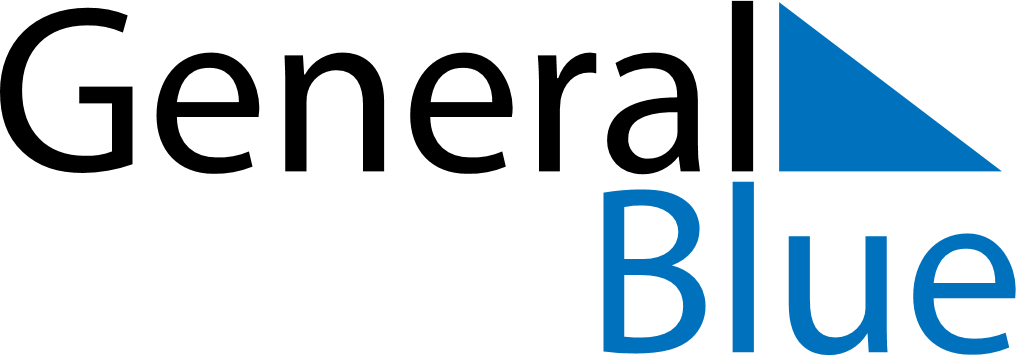 April 1673April 1673April 1673April 1673April 1673SundayMondayTuesdayWednesdayThursdayFridaySaturday123456789101112131415161718192021222324252627282930